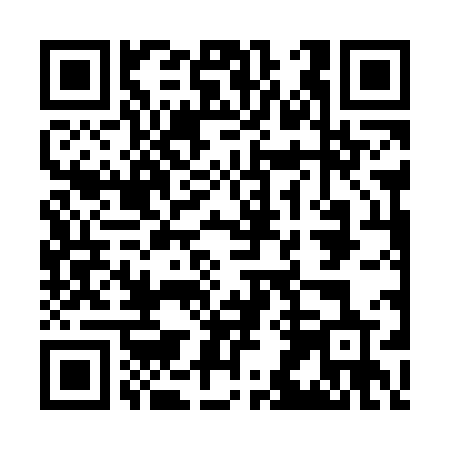 Ramadan times for Coronado Forest, Georgia, USAMon 11 Mar 2024 - Wed 10 Apr 2024High Latitude Method: Angle Based RulePrayer Calculation Method: Islamic Society of North AmericaAsar Calculation Method: ShafiPrayer times provided by https://www.salahtimes.comDateDayFajrSuhurSunriseDhuhrAsrIftarMaghribIsha11Mon6:466:467:541:495:117:447:448:5312Tue6:456:457:531:495:127:457:458:5313Wed6:436:437:511:485:127:467:468:5414Thu6:426:427:501:485:127:477:478:5515Fri6:416:417:491:485:137:477:478:5616Sat6:396:397:471:485:137:487:488:5717Sun6:386:387:461:475:137:497:498:5718Mon6:366:367:451:475:137:507:508:5819Tue6:356:357:431:475:147:507:508:5920Wed6:346:347:421:465:147:517:519:0021Thu6:326:327:411:465:147:527:529:0122Fri6:316:317:391:465:147:537:539:0123Sat6:296:297:381:455:157:537:539:0224Sun6:286:287:371:455:157:547:549:0325Mon6:266:267:351:455:157:557:559:0426Tue6:256:257:341:455:157:567:569:0527Wed6:246:247:331:445:157:567:569:0628Thu6:226:227:311:445:167:577:579:0629Fri6:216:217:301:445:167:587:589:0730Sat6:196:197:291:435:167:597:599:0831Sun6:186:187:271:435:167:597:599:091Mon6:166:167:261:435:168:008:009:102Tue6:156:157:251:425:168:018:019:113Wed6:136:137:231:425:168:028:029:124Thu6:126:127:221:425:178:028:029:125Fri6:116:117:211:425:178:038:039:136Sat6:096:097:191:415:178:048:049:147Sun6:086:087:181:415:178:058:059:158Mon6:066:067:171:415:178:058:059:169Tue6:056:057:151:415:178:068:069:1710Wed6:036:037:141:405:178:078:079:18